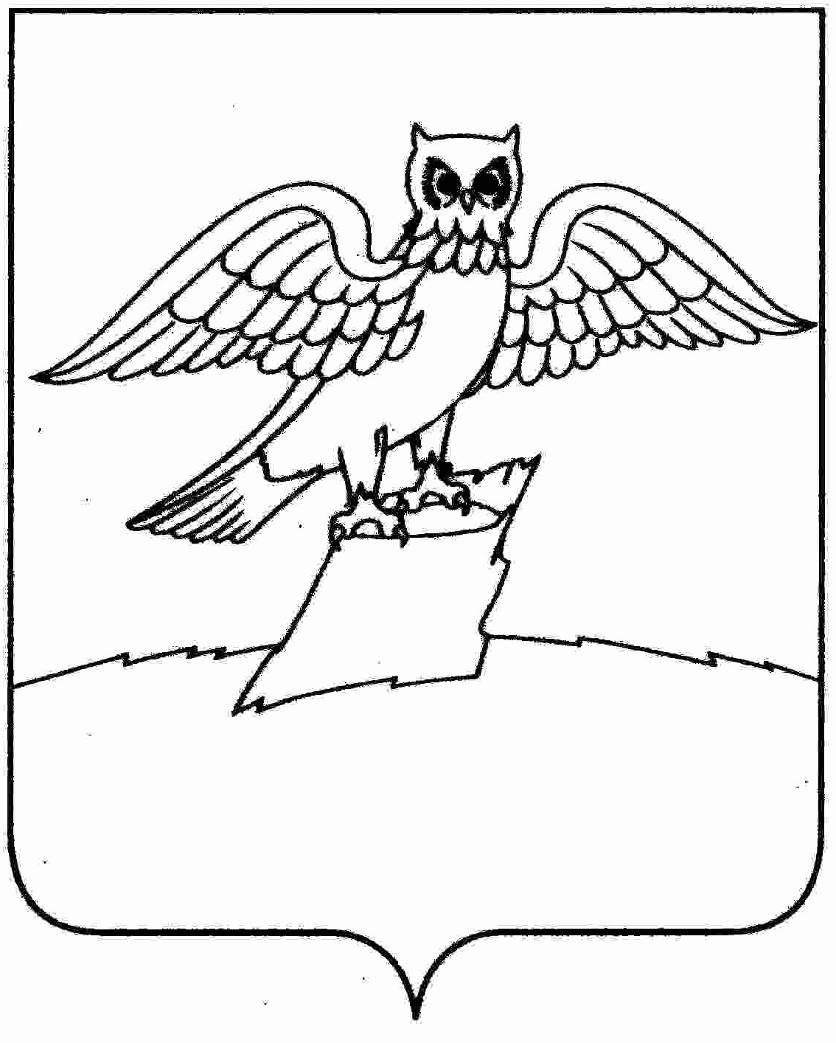 АДМИНИСТРАЦИЯ МУНИЦИПАЛЬНОГО ОБРАЗОВАНИЯГОРОДСКОЕ ПОСЕЛЕНИЕ ГОРОД КИРЖАЧКИРЖАЧСКОГО РАЙОНАП О С Т А Н О В Л Е Н И ЕГ Л А В Ы22.01.2016                                                                                    №   __44___           	В соответствии со ст.ст. 39.12, 39.13 Земельного кодекса Российской Федерации, ст. 3.3 Федерального закона от 25.10.2001 № 137-ФЗ «О введении в действие Земельного кодекса Российской Федерации»П О С Т А Н О В Л Я Ю:1. Администрации муниципального образования городское поселение город Киржач:          - организовать и провести открытый по составу участников и по форме подачи предложений аукцион на право заключения договора купли-продажи земельного участка из категории земель населенных пунктов, с кадастровым номером 33:02:000000:1443, разрешенным использованием – для целей не связанных со строительством для организации склада открытого хранения материалов, общей площадью 3021 кв.м., местоположение: Владимирская обл., Киржачский район, МО город Киржач (городское поселение), г. Киржач, ул. Привокзальная, д. 22/1. Утвердить начальную цену в размере 1730549,64 рублей, шаг аукциона в размере 3% - 51916,50 рублей и сумму задатка в размере 170000 рублей    2. Определить дату проведения аукционов – 03 марта 2016 года.    3. Контроль за исполнением настоящего постановления оставляю за собой.    4. Настоящее постановление вступает в силу со дня его подписания.Глава городского поселенияг. Киржач                                                                                       Н.В. Скороспелова         Об организации аукционов